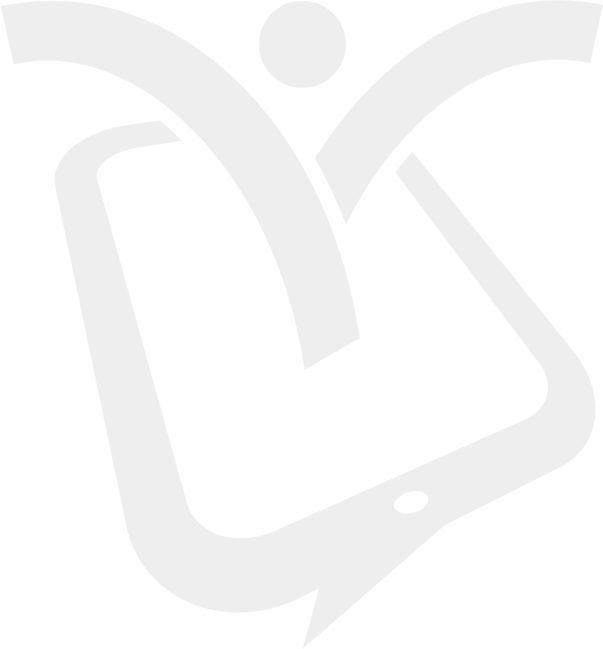 CLAUSULA DE AUTORIZACIÓN Y PROTECCIÓN DE DATOSD/Dª._______________________________________________________________                                                                                                                                     con DNI/NIE/pasaporte nº:__________________matriculado/a en el curso de nivel___ organizado por la Federación Española de __________________________________en colaboración con el Centro Superior de Enseñanzas Deportivas (CESED)(A rellenar sólo en casos en que el alumno sea menor de edad)D/Dª._________________________________________________________________ con DNI/NIE/ pasaporte nº:_________________como madre/padre/tutor/a del alumno/a _____________________________________________________________ matriculado/a en el curso de nivel ____organizado por la Federación Española de ________________________en colaboración con el Centro Superior de Enseñanzas Deportivas (CESED):_ Autoriza al CSD a la comprobación de datos de identidad mediante el Sistema de Verificación de Datos de Identidad, aportando, en caso contrario, fotocopia del DNI (RD 522/2006, de 28 de abril)._  Autoriza al CSD a la comprobación de títulos académicos mediante el servicio de consulta de datos de titulaciones, aportando, en caso contrario, la fotocopia compulsada del título académico._ Autoriza el uso, en copia visible su correo electrónico personal, en todas las comunicaciones con el grupo de alumnos al que pertenezca._ Autoriza la cesión de su imagen personal durante la participación en las actividades del CSED para su utilización en cualquier soporte audiovisual con uso de carácter deportivo, académico o cultural._ Autoriza el uso de los materiales de evaluación realizados como material docente de los cursos del CSED._ Autorizo el envío de información relativa a las actividades académicas del CESED.X  Autorizo a la cesión de datos de matriculación y expediente académico al Sistema Alborán de gestión académica del Ministerio de Educación y Formación ProfesionalX  Declaro que toda la documentación presentada para la matriculación en el curso es veraz.Los datos personales recogidos en el presente formulario serán tratados conforme al Reglamento (UE) 2016/679 del Parlamento Europeo y del Consejo de 27 de abril de 2016 relativo a la protección de las personas físicas en lo que respecta al tratamiento de datos personales y a la libre circulación de estos datos, y a la Ley Orgánica 3/2018, de 5 de diciembre, de Protección de Datos Personales y garantía de los derechos digitales. Su finalidad es la tramitación de su solicitud y sus datos no serán cedidos ni usados para otro fin. El responsable de este fichero es el Consejo Superior de Deportes, ante el cual podrá ejercitar, debidamente acreditado, los derechos de acceso, rectificación, cancelación y oposición de sus datos personales, dirigiendo su petición a C/ Martín Fierro 5, 28040 de Madrid o al correo electrónico dpd@csd.gob.esEn Madrid a	de	de 2023Firmado: